МИНИСТЕРСТВО НА ЗЕМЕДЕЛИЕТО И ХРАНИТЕ – СОФИЯ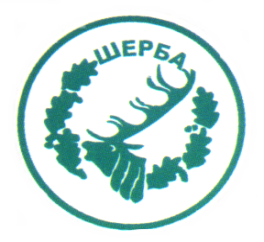 „СЕВЕРОИЗТОЧНО ДЪРЖАВНО ПРЕДПРИЯТИЕ” ДПТП:  ДЪРЖАВНО ЛОВНО СТОПАНСТВО „ШЕРБА”9100, с. Горен чифлик,ул. „Шерба” 7, Варненска областТел.  05141/2358, Е-mail: dls.sherba@dpshumen.bg	..............................................................................................................УТВЪРДИЛ: ЗАМ.ДИРЕКТОР НА ТП ДЛС „ШЕРБА“                                                /инж. Р.Радев /Упълномощен да проведе процедурата със Заповед №404/16.12.2014г. на директора на ТП ДЛС ШербаДОКУМЕНТАЦИЯ ЗА  УЧАСТИЕ В ПРОЦЕДУРА ЗА ИЗБОР НА ИЗПЪЛНИТЕЛ ЧРЕЗ ПУБЛИЧНА ПОКАНА ПО РЕДА НА ГЛАВА 8А , ЧЛ.101А  ОТ ЗОП, С ПРЕДМЕТ:„Периодична доставка на прогнозни видове стопански инвентар за нуждите на   ТП ДЛС Шерба  за 2015г, съгласно техническа спецификация"1.Публична покана – изпратена чрез електронен подпис до АОП2.Техническа спецификация3.Указания4.Техническо предложение– образец5.Ценово предложение - образец6. Оферта- по приложен образец7. Образец на Декларация за запознаване с условията в документацията и приемане на договора8.Образец на декларация за ЕИК9.Образец на декларация за липса на свързаност с друг участник по чл. 55, ал. 7 ЗОП, както и за липса на обстоятелство по чл. 8, ал. 8, т. 2 ЗОП10.Образец на декларация за по чл. 3, т. 8 и чл. 4 от Закона за икономическите и финансовите отношения с дружествата, регистрирани в юрисдикции с преференциален данъчен режим, свързаните с тях лица и техните действителни собственици11.Декларация за съгласие за участие като подизпълнител12. Декларация по чл. 33, ал.4 от Закона за обществените поръчки13.Проект на договор2015год.С.Горен чифлик
    Образец № 1	ДО	ТП”ДЛС ШЕРБА”ОФЕРТАза избор на изпълнител за възлагане обществена поръчка с предмет: „Периодична доставка на прогнозни видове стопански инвентар за нуждите на   ТП ДЛС Шерба  за 2015г, съгласно техническа спецификация"Административни данни на участника:1. Наименование или име на участника ................................................................................................2. ЕИК . ..............................................................................................................................................3. Представлявано от ...............................................................................................................................4. Седалище и адрес на управление ......................................................................................................     Телефон..........................................     Факс................................................     Е-mail..............................................5. Лице за контакти ................................................................................................    Длъжност ............................................................................................................    Телефон/факс .....................................................................................................	С представянето на настоящата оферта заявяваме желанието си да участваме в избор на изпълнител на обществена поръчка с предмет: „Периодична доставка на прогнозни видове стопански инвентар за нуждите на   ТП ДЛС Шерба  за 2015г, съгласно техническа спецификация"	1. Запознахме се с документацията за избор на изпълнител и посочените в нея изисквания за участие в поръчката, с изискванията за изготвяне и представяне на офертата и за изпълнение на обществената поръчка и с проекта на договор, които заявяваме, че приемаме.2. Поемаме ангажимента да изпълним обществената поръчка в срок 31.12.2015г;	3. Представяме документите, посочени в документацията за избор на изпълнител, удостоверяващи, че ............................................................/попълва се наименованието или името на участника/ отговаря/м на предварително обявените условия.4. При изпълнението на поръчката ще ползваме следните подизпълнители (попълва се от участника само в случай, че ще ползва подизпълнители):5. В случай, че ............................................................/попълва се наименованието или името на участника/ бъде определен за Изпълнител на обществената поръчка, се задължаваме при подписването на договора да представим документите, посочени в чл. 101е, ал. 2 от ЗОП.	6. Приемаме да бъдем обвързани с тази оферта за срок от 30 (тридесет) дни, считано от крайния срок за подаване на офертите.7. Приложенията към настоящата оферта – са както следва: 7.1.....................................7.2..................................... и т.н./описват се от участника/Дата: ..................... 20.... г. гр. ........................................	Подпис: .................................... 		(име, длъжност и печат)Образец № 2ДЕКЛАРАЦИЯза запознаване с условията в документацията и приемане клаузите на договораДолуподписаният /-ната/….............................................................................................с ЕГН ............................в качеството ми на.......................................................... (посочете длъжността) на (посочете фирмата на участника)  ........................................... .............................................................с ЕИК ................................................................. в качеството си на участник в процедура по ЗОП за възлагане на обществена поръчка чрез публична покана с предмет: „Периодична доставка на прогнозни видове стопански инвентар за нуждите на   ТП ДЛС Шерба  за 2015г, съгласно техническа спецификация", с настоящатаДЕКЛАРИРАМ:Че като представляващ ............................................................., участник в посочената по-горе обществена поръчка: Запознати сме с всички условия и предмета на настоящата обществена поръчка и ги приемаме без възражения;Задължаваме се да спазваме условията за участие и за възлагане на обществената поръчка и всички действащи технически норми и стандарти, които се отнасят до изпълнението на поръчката;Задължаваме се да не разпространяваме по никакъв повод и под никакъв предлог данните за обществената поръчка;Предоставената от възложителя информация е достатъчна за подготовка и представяне на предложението ми.Запознат съм и приемам безусловно клаузите на договора.Известна ми е предвидената в чл.313 от НК отговорност за деклариране на неверни данни.Дата :   .........................				                     Декларатор: ………………… /…………………………………………………………….//име, фамилия и длъжност/Образец № 3Д Е К Л А Р А Ц И ЯДолуподписаният /-ната/….............................................................................................с ЕГН ............................в качеството ми на.......................................................... (посочете длъжността) на (посочете фирмата на участника)  ........................................... .............................................................с ЕИК ................................................................. в качеството си на участник в процедура по ЗОП за възлагане на обществена поръчка чрез публична покана с предмет: „Периодична доставка на прогнозни видове стопански инвентар за нуждите на   ТП ДЛС Шерба  за 2015г, съгласно техническа спецификация" , с настоящатаД Е К Л А Р И Р А М,  Ч Е:Представляваното от мен дружество е регистрирано по Закона за търговския регистър и неговият единен идентификационен код  ЕИК е: ..........................................................................................................................................................Известно ни е, че при деклариране на неверни обстоятелства нося отговорност по чл. 313 от Наказателния кодекс.Дата :   .........................				                     Декларатор: ………………… /…………………………………………………………….//име, фамилия и длъжност/Образец № 4Д Е К Л А Р А Ц И Я за липса на свързаност с друг участник по чл. 55, ал. 7 ЗОП, както и за липса на обстоятелство по чл. 8, ал. 8, т. 2 ЗОПДолуподписаният /-ната/................................................................................................ с лична карта № ...................................., издаден на.................................. от .......................... в качеството ми на.......................................................................................................................................(посочете длъжността – управител, изп.директор и т.н.)на ........................................................................................ .................ЕИК................................                (посочете наименованието на участника)1. Представляваният от мен участник не е свързано лице по смисъла на § 1, т. 23а от допълнителните разпоредби на ЗОП или свързано предприятие по смисъла на § 1, т. 24 от допълнителните разпоредби на ЗОП с друг участник в настоящата процедура.2. За представлявания от мен участник не са налице обстоятелствата по чл. 8, ал. 8, т. 2 ЗОП по отношение на настоящата процедура за възлагане на обществена поръчка.Известна ми е отговорността по чл. 313 от Наказателния кодекс за посочване на неверни данни.			 г.                 				Декларатор: 			(дата на подписване)                                                                              Декларацията се подава от всеки от представляващите участника лица, както и от всеки от представляващите подизпълнителите, както и от представляващите на всяко физическо или юридическо лице, включено в обединението.Образец №5Д Е К Л А Р А Ц И Я по чл. 3, т. 8 и чл. 4 от Закона за икономическите и финансовите отношения с дружествата, регистрирани в юрисдикции с преференциален данъчен режим, свързаните с тях лица и техните действителни собственициДолуподписаният /-ната/................................................................................................ с лична карта № ...................................., издаден на.................................. от .......................... в качеството ми на.......................................................................................................................................(посочете длъжността – управител, изп.директор и т.н.)на ........................................................................................ .................ЕИК................................                (посочете наименованието на участника)1. Представляваното от мен дружество –––––––––––––––––––– регистрирано в юрисдикция с (е/не е)преференциален данъчен режим, а именно: ––––––––––––––––––––––––––––––––––––––2. Представляваното от мен дружество ––––––––––––––––– свързано с лица, регистрирани в (е/не е)юрисдикции с преференциален данъчен режим, а именно: –––––––––––––––––––––––––.3. Представляваното от мен дружество попада в изключението на чл. 4, т. ______ от Закона за икономическите и финансовите отношения с дружествата, регистрирани в юрисдикции с преференциален данъчен режим, свързаните с тях лица и техните действителни собственици.Известна ми е отговорността по чл. 313 от Наказателния кодекс за посочване на неверни данни.			 г.                 				Декларатор: 			(дата на подписване)                                                                              Декларацията се подава и от представляващите подизпълнителите, както и от представляващите на всяко физическо или юридическо лице, включено в обединението.Образец № 6ДЕКЛАРАЦИЯза съгласие за участие като подизпълнителПодписаният/ата……………………………………………………................(трите имена)данни по документ за самоличност.....................................................................…………………………… (номер на лична карта, дата, орган и място на издаването)в качеството си на …………………………………………………………………………(длъжност)на .................................................................................................................. ЕИК/БУЛСТАТ......................., (наименование на подизпълнителя)ДЕКЛАРИРАМ: От името на представляваното от мен дружество: ............................................................................................................................................................................(посочете наименование, ЕИК/БУЛСТАТ)изразявам съгласието да участваме като подизпълнител на ..............................................................................................................................................................................(наименование на участника в процедурата, на който сте подизпълнител)при изпълнение на обществена поръчка с предмет: „Периодична доставка на прогнозни видове стопански инвентар за нуждите на   ТП ДЛС Шерба  за 2015г, съгласно техническа спецификация"2. Дейностите, които ще изпълняваме като подизпълнител са:..............................................................................................................................................................................................................................................................................................................................................................(избройте конкретните части от предмета на обществената поръчка, които ще бъдат изпълнени от Вас като подизпълнител)Запознати сме с разпоредбата на чл. 55, ал. 5 от Закона за обществените поръчки, че заявявайки желанието си да бъдем подизпълнител в офертата на посочения по-горе участник, нямаме право да се явим като участник в горепосочената процедура и да представим самостоятелна оферта.Дата 	..............................................................................................................Име и фамилия..................................................................................................Подпис и печат ............................................Д Е К Л А Р А Ц И Япо чл. 33, ал.4 от Закона за обществените поръчкиПодписаният/ата……………………………………………….................................................……................(трите имена)данни по документ за самоличност.....................................................................…………………………… (номер на лична карта, дата, орган и място на издаването)в качеството си на ……………………….......................…………………………………………………(длъжност)на .................................................................................................................. ЕИК/БУЛСТАТ...............................,               (наименование на участника)участник в процедура за възлагане на обществена поръчка с предмет „Периодична доставка на прогнозни видове стопански инвентар за нуждите на   ТП ДЛС Шерба  за 2015г, съгласно техническа спецификация"ДЕКЛАРИРАМ, ЧЕ:Следната информация, съдържаща се техническото предложение, има конфиденциален характер, тъй като представлява ТЕХНИЧЕСКА И/ИЛИ ТЪРГОВСКА ТАЙНА (вярното се подчертава) и възложителят няма право да я разкрива, с изключение на случаите по  чл.44 от ЗОП:.................................................................................................................................................................................................................................................................................................................................................................................................................................................................................................................................................................................................................................................................................... ..........................................................................................................................................................................Дата 	..............................................................................................................Декларатор (име и фамилия) ..................................................................................................Подпис и печат............................................ДОТЕРИТОРИАЛНО ПОДЕЛЕНИЕ “ДЪРЖАВНО ЛОВНО СТОПАНСТВО ШЕРБА”ТЕХНИЧЕСКО ПРЕДЛОЖЕНИЕ:от ..............................................................................................................................................................................................................................................................................................................(пълно наименование и адрес на управление на участника)        За изпълнение на обществената поръчка с предмет: „Периодична доставка на прогнозни видове стопански инвентар за нуждите на   ТП ДЛС Шерба  за 2015г, съгласно техническа спецификация", представям следното техническо предложение:           Предлагаме, да изпълним поръчката съгласно техническите спецификации и изискванията на документацията за участие, както и при следните условия:          1.При изпълнение на поръчката се задължавам при получаване на заявка от страна на Възложителя да осигуря необходимите видове и количества стоки, предмет на настоящата поръчка до  обекта на възложителя , находящ се на адрес : ТП ДЛС Шерба, с.Горен чифлик, обл.Варна, ул.Шерба №7, в срок до три  работни  дни .           2. Доставяните стоки ще отговарят на изискванията на Възложителя и ще съответстват на предложените, съгласно примерно посочените в техническата спецификация, а именно:  3. Предлагаме срок за изпълнение на поръчката: 31.12.2015г           4. Място на изпълнение на поръчката- ТП ДЛС Шерба, с.Горен чифлик, обл.Варна, ул.Шерба №7           5. Декларираме, че разполагаме с  техническа и кадрова  обезпеченост за изпълнение предмета на поръчката,  съгласно техническото задание към документацията за участие.          Срок на валидност на офертата-....................... / не по- кратък от 30 дни / от крайният срок за депозиране на офертиДата: ..................... 2015 г. гр. ........................................		Подпис: ....................................	              (име, длъжност, печат)	ДО	ТП”ДЛС ШЕРБА”ЦЕНОВО ПРЕДЛОЖЕНИЕот.....................................................................................................(пълно наименование и адрес на управление)     След проучване и запознаване с документацията за провеждане на избор на изпълнител за възлагане на обществена поръчка с предмет: „Периодична доставка на прогнозни видове стопански инвентар за нуждите на   ТП ДЛС Шерба  за 2015г, съгласно техническа спецификация", предлагаме да изпълним  при следните финансови условия:Изпълнението на предмета на процедурата ще извършим при следните единични цени:Предлагана обща стойност по предложени ед.цени: ................./словом:............................/          2.Предложените ед. цени без ДДС включват всички разходи на изпълнителя, свързани с изпълнението на поръчката,  включително всички разходи по доставката им франко обекта на  възложителя : ТП ДЛС Шерба, с.Горен чифлик, обл.Варна, ул.Шерба №7 Забележка:   Доставките по видове стопански инвентар  и необходимите количества ще се изпълняват по поръчки от ВЪЗЛОЖИТЕЛЯ според нуждите му в момента на заявката и до размера на прогнозния финансовия ресурс, който може да осигури за изпълнение на поръчката.            Стойността на всяка поръчка се определя въз основа на единични цени в лева без ДДС, съгласно настоящото ценово предложение,  , като същите са фиксирани и не подлежат на завишаване през периода на изпълнение на договора, в рамките на предвидения от възложителя финансов ресурс.          При необходимост от извършване на доставки на стопански инвентар извън този списък предлагаме отстъпка в размер на  …………..% от обявените цени за съответния вид.          Срок на валидност на офертата-....................... / не по- кратък от 30 дни / от крайният срок за депозиране на оферти	Дата: ..................... 2015 г. 				Подпис: ....................................            гр. ........................................		(име, длъжност, печат)Д  О  Г  О  В  О  Р за обществена поръчка/проект/№ ______________/______________ г.за възлагане на обществена поръчка с предмет:„Периодична доставка на прогнозни видове стопански инвентар за нуждите на   ТП ДЛС Шерба  за 2015г, съгласно техническа спецификация"Днес, ______________ г., в офис с.Старо Оряхово, обл.Варна, ул.“Дунав“ №8 между:1. ТП ДЪРЖАВНО ЛОВНО СТОПАНСТВО ШЕРБА ПРИ СИДП ДП ШУМЕН, седалище и адрес на управление: с.Горен чифлик, обл.Варна, ул.“Шерба“ , булстат..................., представлявано от инж.Йордан Радославов, по пълномощие представлявано  от инж.Радослав Радев, упълномощен със заповед №404/16.12.2014г. на директора на ТП ДЛС Шерба и Валя Стойчева- ръководител счетоводен отдел , наричано по-долу за краткост „ВЪЗЛОЖИТЕЛ“, от една страна и, 2. _____________________, със седалище и адрес на управление: ______________________, с ЕИК/БУЛСТАТ [за чуждестранно лице - съответната идентификация съгласно националното законодателство на държавата, в която лицето е установено], представлявано от _________________ - ______________________ [длъжност на представляващия], наричан по-долу за краткост „ИЗПЪЛНИТЕЛ“,на основание чл.101е, във връзка с чл.14, ал.4, т.2 от Закона за обществените поръчки (ЗОП), съгласно протокол № ___/__________ на комисията за избор на изпълнител, назначена със Заповед № ________________ се сключи този договор, с който страните по него се споразумяха за следното, се сключи настоящият договор за следното:ПРЕДМЕТ НА ДОГОВОРАЧл. 1. (1) ВЪЗЛОЖИТЕЛЯТ възлага, а ИЗПЪЛНИТЕЛЯТ приема да изпълни обществена поръчка с предмет : „Периодична доставка на прогнозни видове стопански инвентар за нуждите на   ТП ДЛС Шерба  за 2015г, съгласно техническа спецификация", съгласно Техническото предложение – Приложение № 1 и Ценовото предложение – Приложение №2 на ИЗПЪЛНИТЕЛЯ и Техническата спецификация на ВЪЗЛОЖИТЕЛЯ за изпълнение на поръчката, съгласно документацията за участие, неразделна част от настоящия договор. (2) ВЪЗЛОЖИТЕЛЯТ възлага доставките, предмет на настоящия договор, с писмена заявка до ИЗПЪЛНИТЕЛЯ.				II. ЦЕНА И НАЧИН НА ПЛАЩАНЕЧл. 2. (1) Възложителят заплаща на Изпълнителя за доставките ,  предмет на договора  и за срока на изпълнение,  възнаграждение определено в Приложение №2, неразделна част от настоящия договор.           (2) Сумата е определена на база единични цени в лева без ДДС по видове доставки, съгласно Приложение №2 към настоящия договор и същите са фиксирани и не подлежат на промяна до изтичане крайния срок на договора и в рамките на прогнозния финансов ресурс , който Възложителят може да  осигури в размер на 5000 /пет  хиляди / лева без ДДС .            (3) Предвидените за извършване доставки са прогнозни и не обвързват 
Възложителя със задължителното им изпълнение след сключване на настоящия договор. Доставките ще се изпълняват по поръчки от ВЪЗЛОЖИТЕЛЯ според нуждите му в момента на заявката и до размера на прогнозния  финансов ресурс, който може да осигури за изпълнение на поръчката.           (4)  При необходимост от извършване на доставки на стопански инвентар  извън изрично посочените в Техническата спецификация- неразделна част към настоящия договор, Изпълнителят прави  отстъпка в размер на  .............% /.................. процента/ от обявените цени в лева без ДДС за съответния вид към датата на заявката.             (5) Плащания по този договор ще се извършват по банков път, чрез банков превод по сметка на ИЗПЪЛНИТЕЛЯ, след завършване на доставката и подписване на приемо- предавателен протокол без забележки, в срок от 10 /десет/ календарни дни от датата на издаване на данъчна фактура за доставката.  (6) За извършените доставки, изпълнителят издава фактура, в която се вписват номер на договор, вид , количество и стойност  на извършените доставки на стопански инвентар  по единични продажни цени в лева без ДДС, съгласно Приложеие №2 към настоящия договор  , а за стопански инвентар, който не е включен в него- от единичната продажна цена в лева без ДДС в търговския обект на Изпълнителя, намалена с предложен процент търговска  отстъпка.             (7) Плащанията се извършват по банков път по следната банкова сметка на ИЗПЪЛНИТЕЛЯ:Банка: __________________IBAN: ___________________BIC: ____________________(8) Когато ИЗПЪЛНИТЕЛЯТ е сключил договор/договори за подизпълнение, ВЪЗЛОЖИТЕЛЯТ извършва окончателно плащане към него, след като бъдат представени доказателства, че ИЗПЪЛНИТЕЛЯТ е заплатил на подизпълнителя/
подизпълнителите за изпълнените от тях работи, които са приети по реда на чл. 23.Ш. СРОК И МЯСТО НА ИЗПЪЛНЕНИЕ НА ДОГОВОРАЧл. 3. (1) Срокът на договора е до 31.12.2015г.           (2) Мястото на изпълнение на поръчката – ТП ДЛС Шерба, с.Горен чифлик, обл.Варна, ул.Шерба №7IV. ИЗПЪЛНЕНИЕ НА ДОГОВОРАЧл. 4. Доставката се извършва съгласно изискванията на ВЪЗЛОЖИТЕЛЯ, посочени в документацията за участие в процедурата и техническата оферта на ИЗПЪЛНИТЕЛЯ, представляваща неразделна част от този договор.             Чл. 5. Доставката ще се извършва след предварителна заявка, подадена по факс или email,  считано от датата на получаването й.Чл. 6. ИЗПЪЛНИТЕЛЯТ осъществява доставката в срок до  три   работни дни, след заявка на Възложителя.Чл. 7. (1)  Приемането на доставката се извършва с приемателно-предавателен протокол, подписан от ИЗПЪЛНИТЕЛЯ и ВЪЗЛОЖИТЕЛЯ или от оправомощени от тях лица.(2) Когато ИЗПЪЛНИТЕЛЯТ е сключил договор/договори за подизпълнение, извършеното от  подизпълнителите се приема от ВЪЗЛОЖИТЕЛЯ в присъствието на ИЗПЪЛНИТЕЛЯ и подизпълнителя.V. ПРАВА И ЗАДЪЛЖЕНИЯ НА СТРАНИТЕЧл. 8. ВЪЗЛОЖИТЕЛЯТ има следните права и задължения:1.да получи доставката в срока и при условията, договорени между страните;2.да осъществява контрол по изпълнението относно качество, количества и др. във всеки момент от изпълнението на договора, без с това да пречи на  ИЗПЪЛНИТЕЛЯ;3.да развали договора едностранно, в случай че изпълнителят не осъществи доставката в срока по настоящия договор;4.да развали договора едностранно, ако доставката не отговаря на техническите спецификации на Възложителя.5.да заплаща определената цена по размер, начин и срок, уговорени между страните.            6.да изисква от ИЗПЪЛНИТЕЛЯ да сключи и да му представи договори за подизпълнение с посочените в офертата му подизпълнители.Чл. 10. ИЗПЪЛНИТЕЛЯТ се задължава:ИЗПЪЛНИТЕЛЯТ има следните права и задължения:1.да осъществи доставката качествено, в съответствие с договорените изисквания и да я предаде на ВЪЗЛОЖИТЕЛЯ в срок;2.да не предоставя на физически и юридически лица документи и информация, свързани с изпълнението на доставката без писменото съгласие на ВЪЗЛОЖИТЕЛЯ;3.да осигури за своя сметка превоза на доставката до местоизпълнението по чл.3, ал.2 от настоящия договор;4.да предоставя на ВЪЗЛОЖИТЕЛЯ информация за хода на работата по изпълнение на доставката, както и да му осигурява възможност за осъществяване на контрол по изпълнението относно качество и др. във всеки момент от изпълнението на договора, без това да пречи на  изпълнението;5.да получи уговореното възнаграждение по реда и условията на настоящия договор.  6. да съставя и предоставя на ВЪЗЛОЖИТЕЛЯ всички документи във връзка с изпълнението на договора, съгласно условията на същия и приложенията към него;  7.Да сключи договор/договори за подизпълнение с посочените в офертата му подизпълнители в срок от 5 дни от сключване на настоящия договор и да предостави оригинален екземпляр на ВЪЗЛОЖИТЕЛЯ в 3-дневен срок. VI. РЕКЛАМАЦИИ           Чл. 11. (1) Рекламации по отношение на количеството и качеството на доставките  се правят в 14-дневен срок от момента на получаването им, за което се съставя констативен протокол.VII. ПРЕКРАТЯВАНЕ НА ДОГОВОРА И НЕУСТОЙКИЧл. 12.  Настоящият договор се прекратява:1. с изтичане срока на договора;2. при достигане на максимално допустимата стойност и изпълнението на всички задължения по него от страните;2. по взаимно съгласие на страните, изразено писмено;3. при настъпване на обективна невъзможност за изпълнение за период повече от 30 (тридесет) дни;4. при прекратяване на юридическо лице – страна по договора без правоприемство;5. едностранно от ВЪЗЛОЖИТЕЛЯ с предизвестие от 30 (тридесет) дни;6. едностранно от ВЪЗЛОЖИТЕЛЯ, без предизвестие, при пълно неизпълнение на задължение по договора от ИЗПЪЛНИТЕЛЯ.Чл. 13. Всяка от страните може да развали договора в случаите при условията и последиците на чл. 87-88 от ЗЗД с отправяне на писмено предупреждение от изправната страна до неизправната и определяне на 7-дневен срок за изпълнение.Чл. 14. Всяка от страните може да поиска разваляне на договора, ако другата не изпълнява задълженията си по него повече от 10 (десет) календарни дни, след срока за изпълнение на съответното задължение.Чл. 15. В случай на прекратяване на договора в резултат на настъпили съществени промени в обстоятелствата за изпълнение на поръчката по причини, за които страните не отговарят, ВЪЗЛОЖИТЕЛЯТ извършва частично изплащане на дължимите суми  въз основа на протокол, съставен и подписан от страните по договора.Чл. 16. (1) В хипотеза на пълно неизпълнение предмета на договора от страна на ИЗПЪЛНИТЕЛЯ, същият дължи на ВЪЗЛОЖИТЕЛЯ неустойка в размер на 20 % от общата стойност на поръчката. Неустойката се заплаща от ИЗПЪЛНИТЕЛЯ в 5 дневен срок, считано от датата на получаване на покана за доброволно изпълнение от страна на ВЪЗЛОЖИТЕЛЯ.(2) При забавено изпълнение от ИЗПЪЛНИТЕЛЯ на задълженията му по договора, същият дължи на ВЪЗЛОЖИТЕЛЯ неустойка за забава в размер на 0,5 % на ден от стойността на неизпълненото задължение за всеки ден забава, но не повече от 25 % от тази стойност(3) При виновно некачествено или неточно изпълнение на задълженията по настоящия договор, ИЗПЪЛНИТЕЛЯТ дължи на ВЪЗЛОЖИТЕЛЯ неустойка в размер на 25 % от стойността на некачествено или неточно извършените дейности. Чл. 17. Страните запазват правото си да търсят обезщетение за претърпени вреди и пропуснати ползи от неизпълнението по общия ред, предвиден в българското законодателство.Чл. 18. Всички щети, понесени от ВЪЗЛОЖИТЕЛЯ в резултат на грешки, недостатъци и пропуски, както и в резултат на използване на некачествени резервни части, материали, консумативи и неспазване на сроковете, са за сметка на ИЗПЪЛНИТЕЛЯ.VIII. ОБЩИ РАЗПОРЕДБИЧл. 19. Всеки спор относно тълкуването и действието на настоящия договор сe урежда чрез преговори между страните, а когато е невъзможно постигането на съгласие, същият се отнася за решаване пред съответния компетентен съд.Чл. 20. За неуредените в настоящия договор въпроси се прилагат разпоредбите на действащото българско законодателство.Чл. 21.Настоящият договор не може да бъде изменян или допълван, освен в случаите и по реда на чл.43 от ЗОПНастоящият договор се състави и подписа в два еднообразни екземпляра – един за ВЪЗЛОЖИТЕЛЯ и един за ИЗПЪЛНИТЕЛЯ.Неразделна част от настоящия договор са следните приложения:1. Техническа спецификация за изпълнение на поръчката;2. Приложение № 1 - Техническо предложение на ИЗПЪЛНИТЕЛЯ;3. Приложение № 2 - Ценово предложение на ИЗПЪЛНИТЕЛЯ;ЗА ВЪЗЛОЖИТЕЛЯ:				            ЗА ИЗПЪЛНИТЕЛЯ:__________________________	            _______________________....................................................                                          _______________________ Подизпълнител(изброяват се имената и адресите на подизпълнителите)Видове работи, които ще изпълнява(посочват се всички дейности и/или услуги)Дял в проценти (%)(от общата стойност на поръчката, която ще бъде изпълнен от подизпълнителя)№ поСтопански инвентармяркаред1КОФА СЪС  СТИРКАбр2МЕТЛИбр3МЕТЛИ С ДЪЛГА ДРЪЖКАбр4ЛОПАТКИ ЗА СМЕТбр5ЧУВАЛИ НАЙЛОНОВИбр6ТОРБИ ЗА СМЕТ  30 Лбр7ТОРБИ ЗА СМЕТ  50Лбр8ТОРБИ ЗА СМЕТ 60 Лбр9СЕЗАЛкг10КЛЕЩИ С ИЗОЛАЦИОННО ПОКРИТИЕбр11ЧУКОВЕбр12КЕРПЕДЕНбр13НОЖИЦА ЛАМАРИНАбр14ПИЛИ МОТОРЕН ТРИОНбр15СВРЕДЛО ЗА МЕТАЛ 4 до 10 мм комплектбр16СВРЕДЛО С ВИДИЯ 8-12 мм комплектбр17СЕКАЧИбр18НАЙЛОНбр19РЪКАВИЦИ НАЙЛОНОВИбр20ФОЛИОбр21РЕДУЦИЛ ВЕНТИЛбр22ЛОПАТА ПРАВАбр23ЛОПАТА КРИВАбр24ТЪРМЪКбр25КИРКИбр26БРАДВИбр27ТЕСЛИбр28МОТИКИбр29ЛИСТ РЪЧНА НОЖОВКАбр30ТЕЛЕНА ЧЕТКАбр31КАЛЦИЕВ КАРБИТкг32ТРЪБИ ЗА ПЕЧКАбр33КОФА ПОЦИНКОВАНА   8 лбр34ЧУВАЛИ ОТ СЕЗАЛбр35РЪКАВИЦИ ОТ ПЛАТпакет36КЛЮЧ ЗВЕЗДОГАЕЧЕН от 8 до 22 мм комплектбр37КЛЮЧ ЗВЕЗДОГАЕЧЕН от 22 до 46-55  мм комплектбр38КЛЮЧ ЛУЛА  от 8 до 32 мм  комплектбр39КЛЮЧ ЛУЛА от 22 до 46-55 мм  комплектбр40ГИДОРИЯ КАМЪНИ комплект от 8 до 22 ммбр41ГИДОРИЯ КАМЪНИ комплект от 32 до 55 ммбр42ВЪРТОЦИ бр43ТРИЧОТКАбр44ГАЙКОВЕРТбр45ЧУКОВЕ 0,200 кгбр46ЧУКОВЕ 0,500 кгбр47ЧУКОВЕ   2 кгбр48ЧУКОВЕ  5 кгбр49ЧУКОВЕ  10 кгбр50КЛЮЧ  ШЕСТОГРАМ комплект от 2 мм до 22 ммбр51ЕВРЕЙСКА ЗВЕЗДА комплект от 4 мм до 22 ммбр№ поСтопански инвентармяркаПредложена ед.цена в лева без ДДСред1КОФА СЪС  СТИРКАбр2МЕТЛИбр3МЕТЛИ С ДЪЛГА ДРЪЖКАбр4ЛОПАТКИ ЗА СМЕТбр5ЧУВАЛИ НАЙЛОНОВИбр6ТОРБИ ЗА СМЕТ  30 Лбр7ТОРБИ ЗА СМЕТ  50Лбр8ТОРБИ ЗА СМЕТ 60 Лбр9СЕЗАЛкг10КЛЕЩИ С ИЗОЛАЦИОННО ПОКРИТИЕбр11ЧУКОВЕбр12КЕРПЕДЕНбр13НОЖИЦА ЛАМАРИНАбр14ПИЛИ МОТОРЕН ТРИОНбр15СВРЕДЛО ЗА МЕТАЛ 4 до 10 мм комплектбр16СВРЕДЛО С ВИДИЯ 8-12 мм комплектбр17СЕКАЧИбр18НАЙЛОНбр19РЪКАВИЦИ НАЙЛОНОВИбр20ФОЛИОбр21РЕДУЦИЛ ВЕНТИЛбр22ЛОПАТА ПРАВАбр23ЛОПАТА КРИВАбр24ТЪРМЪКбр25КИРКИбр26БРАДВИбр27ТЕСЛИбр28МОТИКИбр29ЛИСТ РЪЧНА НОЖОВКАбр30ТЕЛЕНА ЧЕТКАбр31КАЛЦИЕВ КАРБИТкг32ТРЪБИ ЗА ПЕЧКАбр33КОФА ПОЦИНКОВАНА   8 лбр34ЧУВАЛИ ОТ СЕЗАЛбр35РЪКАВИЦИ ОТ ПЛАТпакет36КЛЮЧ ЗВЕЗДОГАЕЧЕН от 8 до 22 мм комплектбр37КЛЮЧ ЗВЕЗДОГАЕЧЕН от 22 до 46-55  мм комплектбр38КЛЮЧ ЛУЛА  от 8 до 32 мм  комплектбр39КЛЮЧ ЛУЛА от 22 до 46-55 мм  комплектбр40ГИДОРИЯ КАМЪНИ комплект от 8 до 22 ммбр41ГИДОРИЯ КАМЪНИ комплект от 32 до 55 ммбр42ВЪРТОЦИ бр43ТРИЧОТКАбр44ГАЙКОВЕРТбр45ЧУКОВЕ 0,200 кгбр46ЧУКОВЕ 0,500 кгбр47ЧУКОВЕ   2 кгбр48ЧУКОВЕ  5 кгбр49ЧУКОВЕ  10 кгбр50КЛЮЧ  ШЕСТОГРАМ комплект от 2 мм до 22 ммбр51ЕВРЕЙСКА ЗВЕЗДА комплект от 4 мм до 22 ммбрОБЩО по ед.цени  в лева без ДДСх